GOSPORT BOROUGH COUNCIL (GBC)INVITATION TO QUOTE (ITQ)PUBLISHED: 12TH MARCH 2024 FOR: LONE WORKER DEVICESRESPONSE DEADLINE: 12:00PM, 9TH APRIL 2024Documents supplied separately:Schedule 1 – Quotation Response DocumentAppendix A – Contract DraftIntroductionGosport Borough Council (GBC) is conducting this ITQ to invite quotations for the provision of lone working devices and associated monitoring, and is seeking responses in relation to the cost of service provision, technical capability, capacity and quality of product and service.GBC is a small local government authority located on the South Coast and is conducting this procurement to fulfil the requirement of lone worker safety devices for staff.Gosport Borough Council (GBC) recognises risks posed to lone working staff, and therefore requires lone worker devices to mitigate these risks.  Current staffing levels mean that the Council require 55 lone working devices in a variety of settings for the duration of the contract.   However, this number may change with staffing levels and the Council may need to increase the number of devices during the contract term. Specification / RequirementsGBC seeks bids from Suppliers able to provide lone worker safety device solutions.  Lone workers at Gosport Borough Council are subject to risks, such as:Slips, trips or falls leading to injury or incapacitationViolent behaviour and / or aggressionGBC staff work alone in a variety of settings such as communal areas in blocks of flats, visiting tenants in their homes, responding to emergency calls throughout the night and performing various duties around the Borough.  The lone worker staff contingent includes Housing Officers, Emergency Officers, Cleaners and Surveyors.The Supplier must be able to provide devices and call centre back up of a high standard.  The devices must be pocket sized, waterproof, dustproof and easy to use and wear.  The device must be easily interchangeable between different users.  The following criteria must also be met:Features:24 hours a day, 7 days a week (24/7) emergency alarm24/7 monitoring call centreVoice message capability for check in and outIncapacitation alertReliable battery life up to 50 hoursrechargeable batteryInterchangeable between 5 or more users4G cellular connectivity and Wi Fi calling with roaming SIMGeographical location technologyWorker location monitoringProvision for monitoring in low signal areasProvision for worker to speak to call centre (24/7)Illuminated touch screenProvision and roll out of easy to understand training for all users (this can be provided via video, guide or in person)The Supplier must conform to the following standards and accreditations:BS8484 (or equivalent) Lone worker Code of PracticeEN 50518 (or equivalent)ISO27001 Information ManagementCyber essentials plusISO9001 International Standard for Quality Management SystemsThe Supplier must offer open lines of communication via phone and email for GBC staff to receive advice and discuss requirements.  For general enquiries relating to the contract, this must be available Monday to Friday from 9am until 5pm. With regard to lone worker device monitoring, this must be available 24 hours a day, 7 days a week.Suppliers compliant with the Mandatory Requirements (Schedule 1, Quotation Response Document), will be invited to demonstrate their device on 16th April 2024 either by Microsoft Teams or in person at the Town Hall.  Time slots of 45 minutes will be offered between 0930 and 1600.InsuranceThe Supplier will maintain the following insurance cover for the duration of the commission and provide evidence of cover to the Council at any time when requested by GBC.Procurement TimetableInstructions on submitting a responseSuppliers must complete the Quotation Response Document (schedule 1) in full, this must be uploaded via the Proactis portal, also known as the South East Business Portal: https://sebp.due-north.com/, and submitted no later than the time and date specified in the procurement timetable. ClarificationsAll requests for clarification should be submitted no later than the date specified in the Procurement timetable, using the messaging facility on the Proactis procurement portal.Questions received after the deadline date may not be answered. If the potential provider expresses that the question is confidential and GBC agrees that it is, then the response will be sent only to the potential provider raising the question. If GBC disagrees, they will inform the potential provider and allow them to withdraw their question.Suppliers may be required to clarify their submission. Requests for clarification will be issued via the messaging function on the Proactis portal. Suppliers are required to respond to requests for clarification as requested and, no later than within 3 working days.EvaluationResponses received on time will be evaluated on the following criteria:Mandatory requirements: Pass/FailQuality: 40%Lone worker device demonstration: 10%Process for lone worker device monitoring, GDPR and security: 15%Benefits to Public Sector using your products and services (case study): 15%Price – 60%Quality Evaluation:Answers will be scored on the following criteriaPlease note that scoring ‘1’ or less for any one or more quality questions will give grounds for excluding the response from further consideration.  For any quotes so excluded, that supplier’s price shall be excluded from the ‘price’ evaluation.Price scores will be calculated based upon the lowest price.The response with the lowest price will be awarded the full score of 60. Higher-priced offers will receive a score proportionate to the lowest offer, calculated as follows: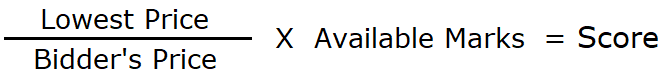 AwardThe award decision will be notified via the Proactis portal after the deadline for responses has passed and the quotes have been evaluated. GBC reserve the right to decline to make an award, or to abandon or cancel the procurement process. GBC will not be responsible for any costs or expenses incurred as a result of following this course of action.Any costs incurred by the Supplier in responding to this ITQ or in support of activities associated with the response to this ITQ are to be borne by the service provider and are not reimbursable by GBC.Following award, the Council shall order goods and services via purchase order which is sent electronically via email. This document will include a unique reference number, which must be stated on associated documentation, such as delivery notes and invoices.The Council pay all invoices in arrears following completion of the service/successful delivery of the goods. The contractor shall provide the Council with an invoice within 30 days of service completion/goods delivered. Invoices must detail:The name and address of the Council Representative (as displayed on the purchase order)The Contractor name and addressThe Contractor bank detailsThe relevant Council Purchase Order numberA unique invoice numberFull breakdown of the service/goods providedAll costs, VAT charged and VAT number (if applicable)Invoice can be submitted via post or electronically via email, the email address will be displayed on the purchase order.Terms and ConditionsIn submitting a response to this Invitation to Quote, potential suppliers do so on the conditions set out in the Council’s Goods and Services Contract (Appendix A), which is attached to this invitation.  In the event of any breach of the conditions, GBC shall be entitled to terminate any arrangement made as a result of such procurement. Conduct and Conflicts of interestThe Supplier shall not, before the date and time specified for return of the tender, communicate to any person the amount or approximate amount of the quote or proposed quote, except where the disclosure in confidence of the approximate amount of quote is necessary to obtain insurance cover. The quote shall be a bona-fide quote and shall not be fixed or adjusted by, under, or in accordance with any agreement or arrangement with any other person. Suppliers shall not enter into any agreement or arrangement with any other person with the intent that the other person shall refrain from submitting a quote.Suppliers must not, in connection with the proposed quote: offer any inducement, fee or reward to any member or officer of the Authority/Councildo anything which would constitute a breach of the Bribery Act 2010 or the Section 117 (2) Local Government Act 1972, or canvass any of the persons referred to above in connection with the provision;or contact, any member or officer of the Authority/Council or any person acting as an advisor to the Authority/Council (except as authorised by this Invitation to Quote for the purpose of asking genuine questions about the process or the provision) about any aspect of the proposed provision or for soliciting information in connection therewith. Suppliers are responsible for ensuring that no conflicts of interest exist between the Supplier and its advisors and the Council and its advisors.  Any Supplier who fails to comply with this requirement may be disqualified from the procurement process at the discretion of the Council. Any conflicts of interests must be declared to the Council at the earliest opportunity.Insurance:Minimum value requiredPublic Liability £10 million Employee Liability£5 millionProfessional Indemnity £1 millionEventIndicative DateInvitation to Quote published12 March 2024Deadline for clarifications26 March 2024Deadline for receipt of quotes12:00PM, 9 April 2024Device Demonstration16 April 2024Evaluation completed by30 April 2024Notification of award decision2 May 2024 Contract start date22 May 2024Contract expiry date21 May 2025Optional extension period22 May 2025 – 21 May 20264 - Very good –in excess of the criteria in all areas3 - Good – shows attributes in a number of areas that are in excess of the criteria2 - Satisfactory – provides evidence that it will meet the criteria sufficiently1 - Poor – some, but very limited evidence of that it will meet the criteria0- Very Poor – completely fails to demonstrate that it will meet the criteria